St Xavier’s College (Autonomous), Ahmedabad-09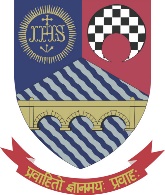 Subject Change Request FormAcademic Year 2023-2024PS: Important Instructions:1. Submission of an application does not guarantee the change requested.2. No subject change can be requested in BA Semester V.3. Factors like availability of seats, batch size, student’s performance in earlier Semesters, merit, etc need to be considered.4. The last date for submission of applications is 12-06-2023. Kindly download type / handwrite the fields, scan the same and send it to subjectchange@sxca.edu.in5. No other form of request other than this will be entertained.NameNameSurnameSurnameSurnameMiddle NameRoll NumberRoll NumberStreamBSc        BSc        BSc        BABASemesterIII                            V                                                                                            III                            V                                                                                            III                            V                                                                                            III                                                                                                                        III                                                                                                                        Existing subjects of SEM II or SEM IVChange of Subject requestedDo you have ATKT in previous semesters?YES                                                           NOYES                                                           NOYES                                                           NOYES                                                           NOYES                                                           NOIf yes, please mention the ATKTs, paper numbers and the SemestersSignature of Student      Signature of Student      Signature of Student      Signature of Parent   Signature of Parent   Signature of Parent   